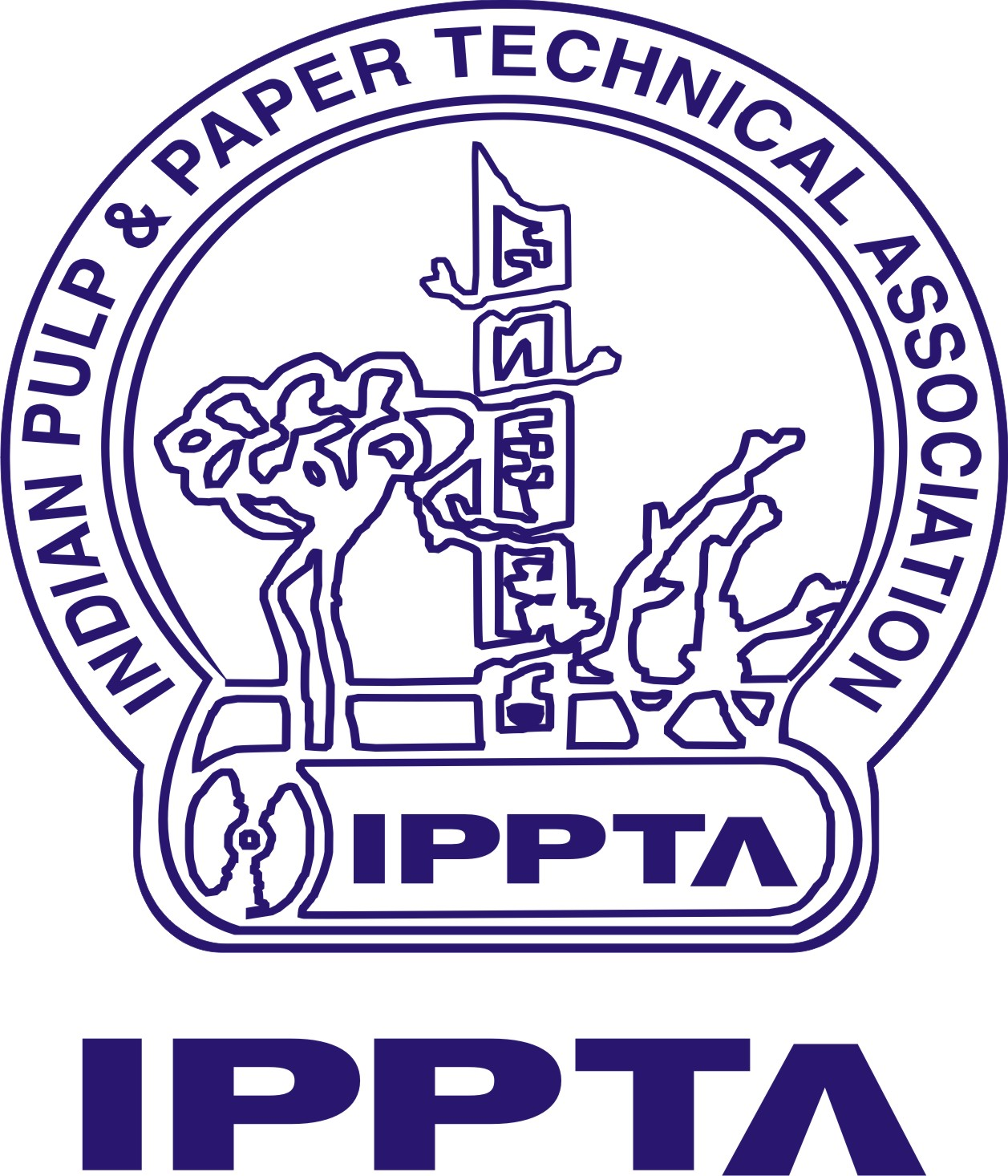 SELF-DECELERATION FORMfor submission of paper to IPPTA’s conferenceTitle of Paper ----------------------------------------------------------------------------------------------------------------------------Authors Name and designation ---------------------------------------------------------------------------------------------------------------------------------------------------------------------------------------------------------------------------------------------------Presenter’s Name ----------------------------------------------------------------------------------------------------------------------Companies name ----------------------------------------------------------------------------------------------------------------------Address for correspondence---------------------------------------------------------------------------------------------------------Membership No. / Non Member ----------------------------------------------------------------------------------------------------Mobile number --------------------------------------------------------------------------------------------------------------------------Email Address for communication -------------------------------------------------------------------------------------------------Attach high resolution picture of authors123Has paper under reference been presented before on any other forum.            Yes/ noIf yes then please give details --------------------------------------------------------------------------------------------------------------------------------------------------------------------------------------------------------------------------------------------------------------------------------------------------------------------------------------------------------------------------------------------------Name of Speaker as per bank account for preparing cheque of cash prize ------------------------------------------------------------------------------------------------------------------------------------------------------------------------------------------I ------------------------------------------------------------------- hereby declare that the paper under reference is the original work done by authors whose name is mentioned here and or by our company. Further for the portion of article which has been referred from any other source required permission has been obtained by the author and adquate reference to the effect has been made in the given article. I/we do here by authorise IPPTA to print / launch on their web site / share/ refer this article in manner they deem fit. In case any objection from any corner is received by IPPTA authors here would hold themselves responsible for the same.Signature								NameDate 